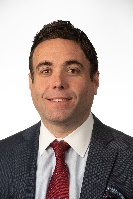 Frank M. Rizzo, FSCP, CLTC, is an Investment Advisor Representative with Lighthouse Financial Network, LLC, located in Melville, NY. Frank began his career on Wall Street in 1998 where he worked for U.S. Clearing, a division of Fleet Trading, working on an equity trading desk. He then went to Harvey, Young and Yurman, a floor brokerage firm on the New York and American Stock Exchanges. In 2004, Frank Joined Prudential Financial where he began his career as a Financial Adviser.Frank works closely with business owners, individuals and families to advise them on ways to help reach all of their financial goals and dreams. He follows a process that builds a trusting relationship with all his clients. Frank works with a team of experienced professionals that assist in making investment and insurance solutions for his clients. Frank has made it his passion to help his clients to create, accumulate and preserve their wealth.Frank has strategically built a team of Attorneys, Accountants, Property and casualty agencies, and other professionals that can advise his clients in all areas of their financial life.Frank is a graduate of Dowling College, earning his BBA in Business Administration. He was a 4 year MVP and Captain of the Dowling golf team. Frank is a member of NAIFA, GAMA International, LoTT (Leaders of Today and Tomorrow) and Islip Chamber of Commerce.  